Beoordelingslijst  Voeding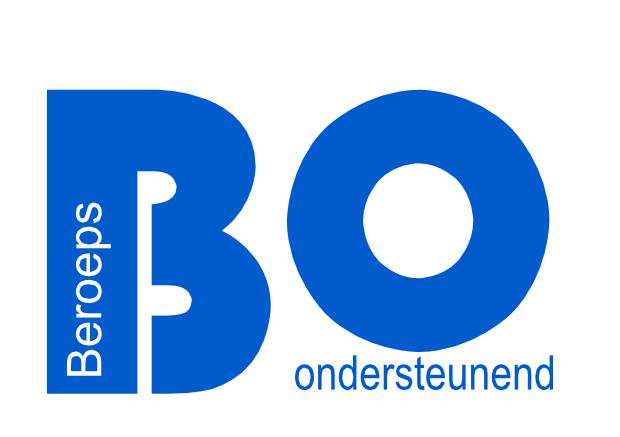 Cohort 2016Beoordelingslijst  VoedingCohort 2016Beoordelingslijst  VoedingCohort 2016Beoordelingslijst  VoedingCohort 2016Opleiding: PMKO, GPM, OAPMKO, GPM, OAPMKO, GPM, OAStudent:Beoordelaar:Datum: Voldoende aanwezigheid en inzet zijn voorwaarde voor een beoordeling van het resultaat.Voldoende aanwezigheid en inzet zijn voorwaarde voor een beoordeling van het resultaat.Voldoende aanwezigheid en inzet zijn voorwaarde voor een beoordeling van het resultaat.Voldoende aanwezigheid en inzet zijn voorwaarde voor een beoordeling van het resultaat.Leeropbrengsten en/of producten   Leeropbrengsten en/of producten   Maximum aantal puntenBehaald aantal puntenVoedingsboek (75 punten)Voedingsboek (75 punten)Voedingsboek (75 punten)Voedingsboek (75 punten)Voorkant / Inhoudsopgave / inleiding / nawoord / algehele verzorging	Voorkant / Inhoudsopgave / inleiding / nawoord / algehele verzorging	5Achtergrond informatie doelgroep, algemeen over de levensfase en specifiek over voedingAchtergrond informatie doelgroep, algemeen over de levensfase en specifiek over voeding10Voeding in combinatie met de doelgroep:				VoedingswijzerAanbevolen hoeveelheden per dag in deze levensfaseAandachtspunten rondom de voeding in deze levensfaseVoeding in combinatie met de doelgroep:				VoedingswijzerAanbevolen hoeveelheden per dag in deze levensfaseAandachtspunten rondom de voeding in deze levensfase10Stel een verantwoord weekmenu samen voor de gekozen levensfase:		
ontbijt / lunch / diner / tussendoortjesStel een verantwoord weekmenu samen voor de gekozen levensfase:		
ontbijt / lunch / diner / tussendoortjes10Geef een onderbouwing van dit gekozen dagmenuGeef een onderbouwing van dit gekozen dagmenu10Maak voor dit weekmenu een boodschappenlijst en een begrotingMaak voor dit weekmenu een boodschappenlijst en een begroting10Geef aan hoe je je weekmenu aan kunt passen voor: 				
- kinderen die vegetarisch eten
- kinderen met een lactose-intolerantie
- kinderen met een noten-intolerantie 
- kinderen met een glutenallergie -kinderen die suikervrij eten- kinderen met een religieuze en/of culturele achtergrond Geef aan hoe je je weekmenu aan kunt passen voor: 				
- kinderen die vegetarisch eten
- kinderen met een lactose-intolerantie
- kinderen met een noten-intolerantie 
- kinderen met een glutenallergie -kinderen die suikervrij eten- kinderen met een religieuze en/of culturele achtergrond 10Presentatie voedingsboekPresentatie voedingsboek10Kooklessen (25 punten)Kooklessen (25 punten)Kooklessen (25 punten)Kooklessen (25 punten)Actieve deelname aan de kooklessenActieve deelname aan de kooklessen25Totaal aantal punten 1e kans Totaal aantal punten 1e kans 100Toelichting / feedbackToelichting / feedbackToelichting / feedbackToelichting / feedbackDatum + paraaf beoordelaar 1e kansDatum + paraaf beoordelaar 1e kansDatum + paraaf beoordelaar 1e kansDatum + paraaf beoordelaar 1e kansTotaal aantal punten 2e kans (onderdeel herkansen)Totaal aantal punten 2e kans (onderdeel herkansen)100Toelichting / feedbackToelichting / feedbackToelichting / feedbackToelichting / feedbackDatum + paraaf beoordelaar 2e kansDatum + paraaf beoordelaar 2e kansDatum + paraaf beoordelaar 2e kansDatum + paraaf beoordelaar 2e kans